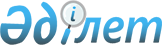 О признании утратившими силу некоторых решений маслихатаРешение маслихата Аулиекольского района Костанайской области от 14 февраля 2018 года № 175. Зарегистрировано Департаментом юстиции Костанайской области 3 марта 2018 года № 7568
      В соответствии с пунктом 2 статьи 27 Закона Республики Казахстан от 6 апреля 2016 года "О правовых актах", Аулиекольский районный маслихат РЕШИЛ:
      1. Признать утратившими силу следующие решения маслихата:
      от 7 июля 2010 года № 189 "Об установлении единых ставок фиксированного налога для налогоплательщиков, осуществляющих деятельность на территории Аулиекольского района" (зарегистрировано в Реестре государственной регистрации нормативных правовых актов № 9-7-121, опубликовано 12 августа 2010 года в газете "Әулиекөл");
      от 29 ноября 2016 года № 70 "О корректировке базовых ставок земельного налога по Аулиекольскому району" (зарегистрировано в Реестре государственной регистрации нормативных правовых актов № 6761, опубликовано 29 декабря 2016 года в газете "Әулиекөл").
      2. Настоящее решение вводится в действие по истечении десяти календарных дней после дня его первого официального опубликования.
      СОГЛАСОВАНО
      Руководитель управления
      государственных доходов
      по Аулиекольскому району
      _________ Нурахметова Г.К.
      СОГЛАСОВАНО
      Руководитель государственного
      учреждения "Отдел земельных
      отношений акимата
      Аулиекольского района"
      ___________ Бекмурзин А.Т.
					© 2012. РГП на ПХВ «Институт законодательства и правовой информации Республики Казахстан» Министерства юстиции Республики Казахстан
				
      Председатель внеочередной сессии

Ю. Волков

      Секретарь районного маслихата

Д. Койшибаев
